„Frauen unter sich...“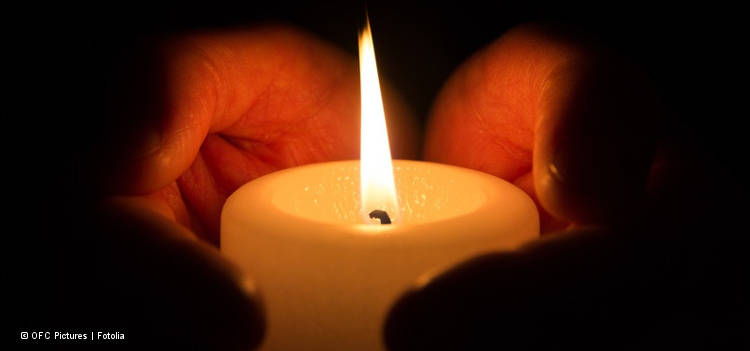 ...eine Oase im AdventZeit, um zur Ruhe zu kommen, Zeit zum Nachdenken, zur Begegnung mit Gott, Zeit für Austausch und Frauengemeinschaft- eine Oase im vorweihnachtlichen Stress – Mittwoch, 04. Dezember 201919.00 UhrGemeindehaus TellingstedtWir bitten um Anmeldung bis zum 25.11.2019